20 января  в стенах нашего детского сада прошло мероприятие завершающее празднование нового года и рождества «Коляда-коляда – Бедам – нет, а счастью – да!».Цель мероприятия приобщение к народной культуре, истории России, знакомство детей с русской традицией – колядованием.Дети на праздник пришли в различных нарядах, как и полагается колядующим.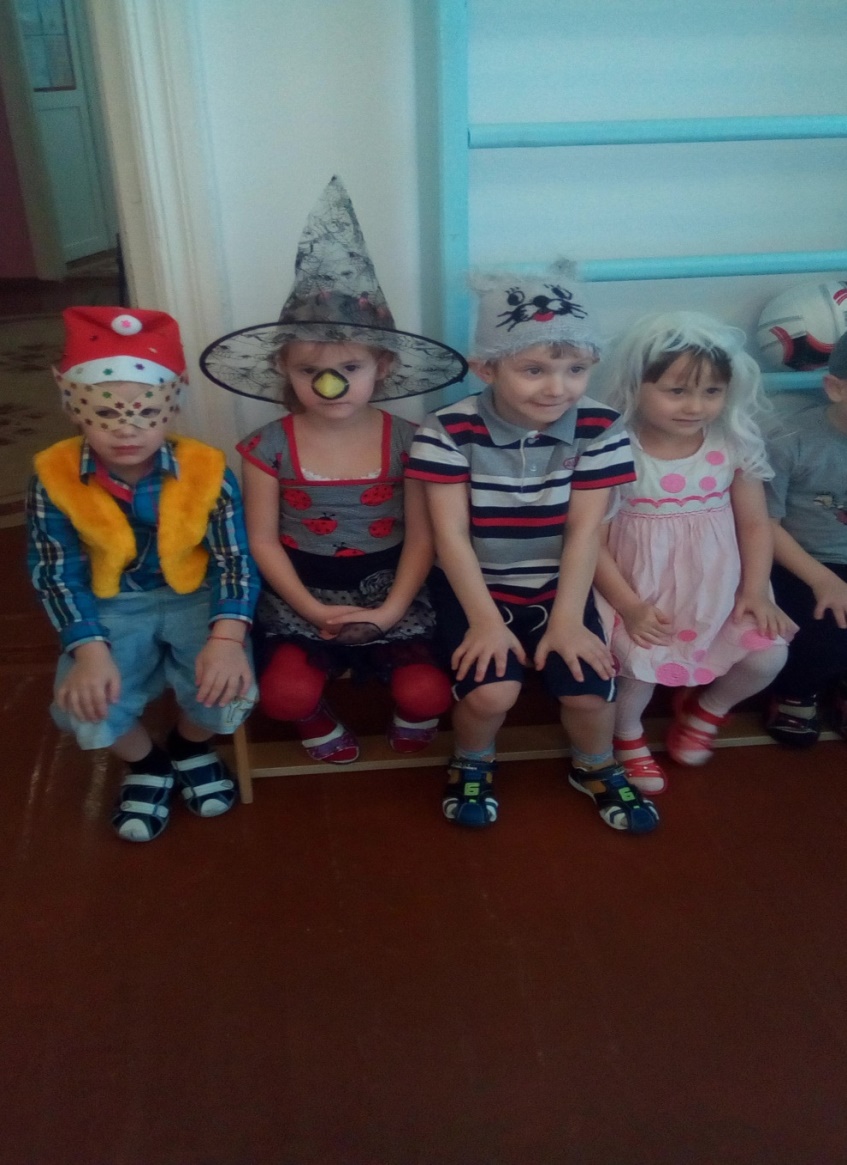 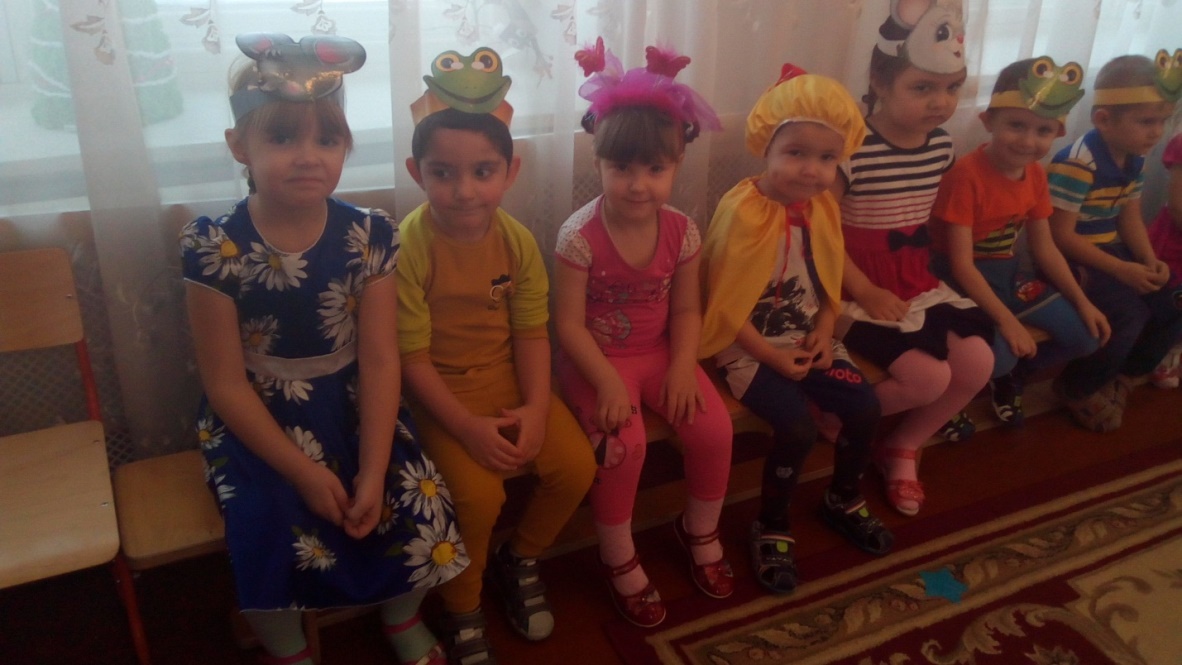 Детям ненавязчиво рассказали об истории данного праздника. Пришла в гости и сама Коляда, с веселыми играми, закличками и песнями.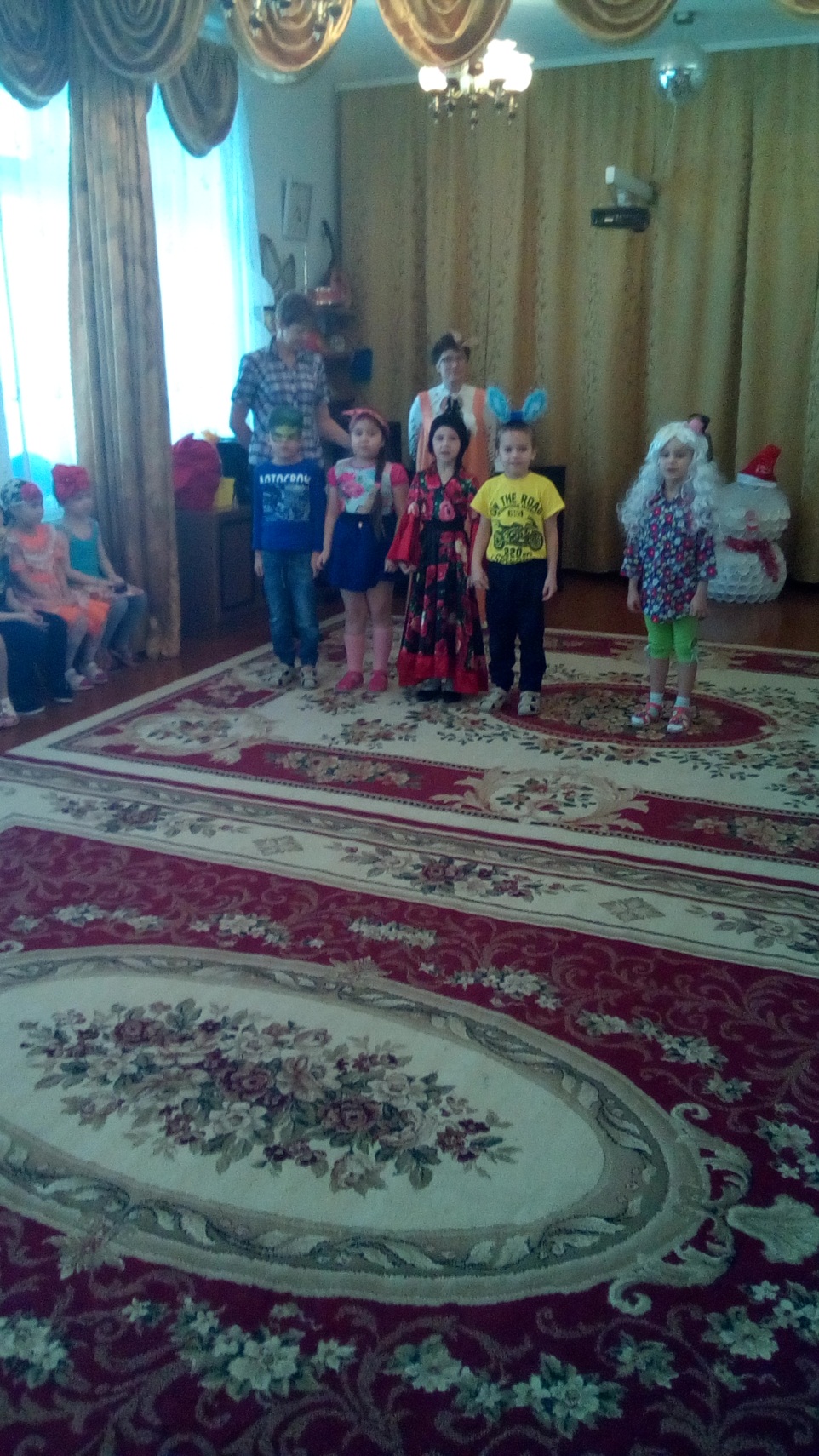 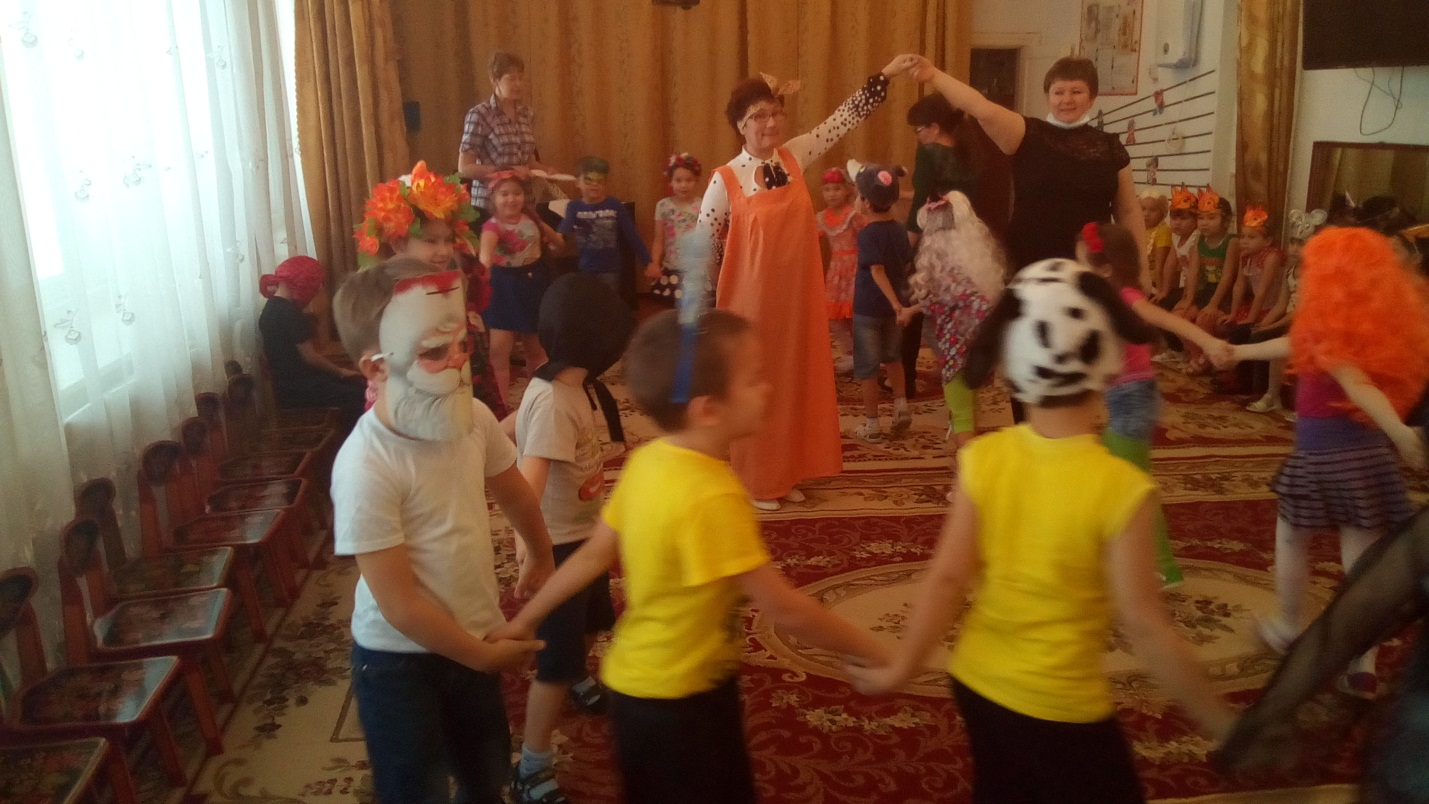 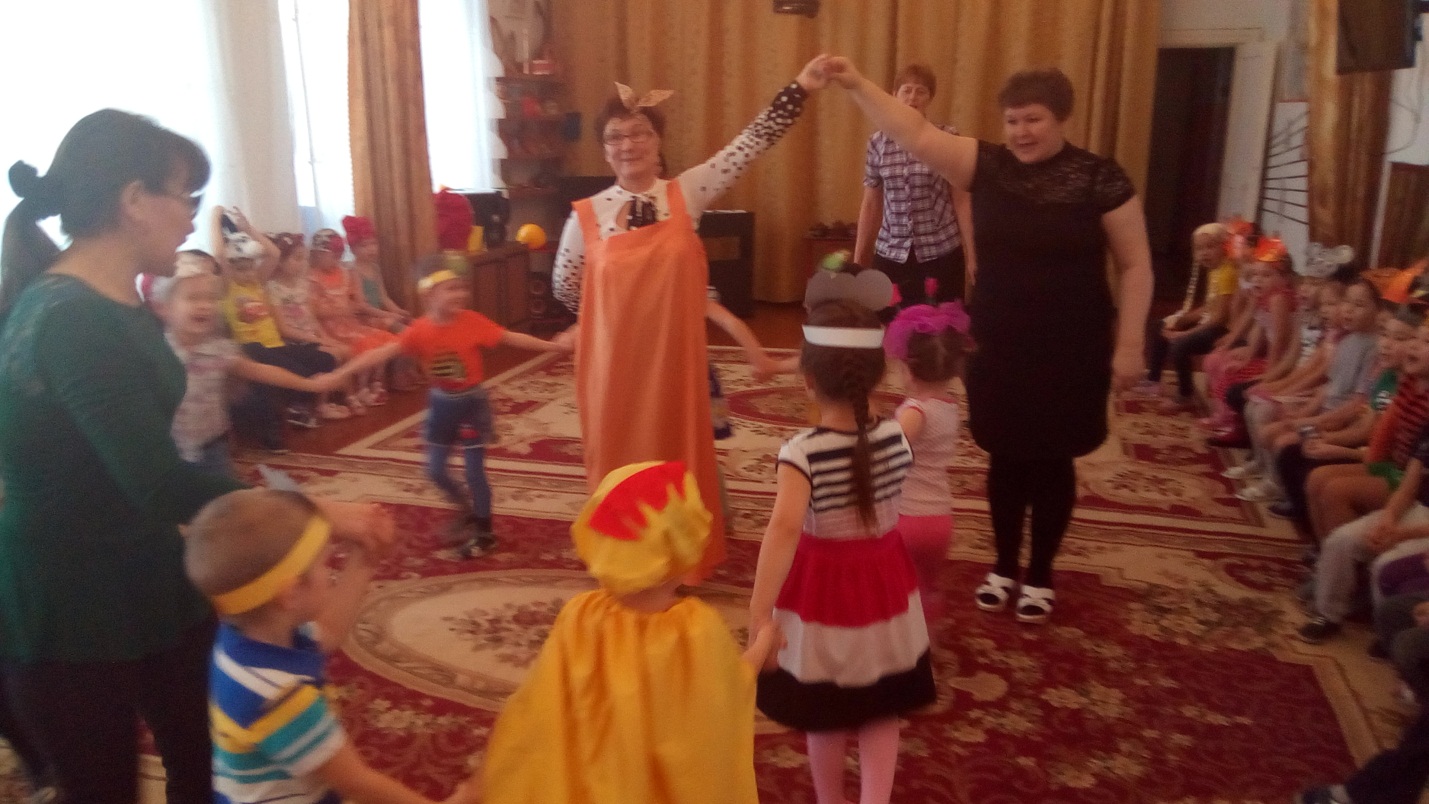 Не обошлось на нашем празднике и без святочных гаданий. Гадали на будущую профессию и на то, что ожидать в будущем году.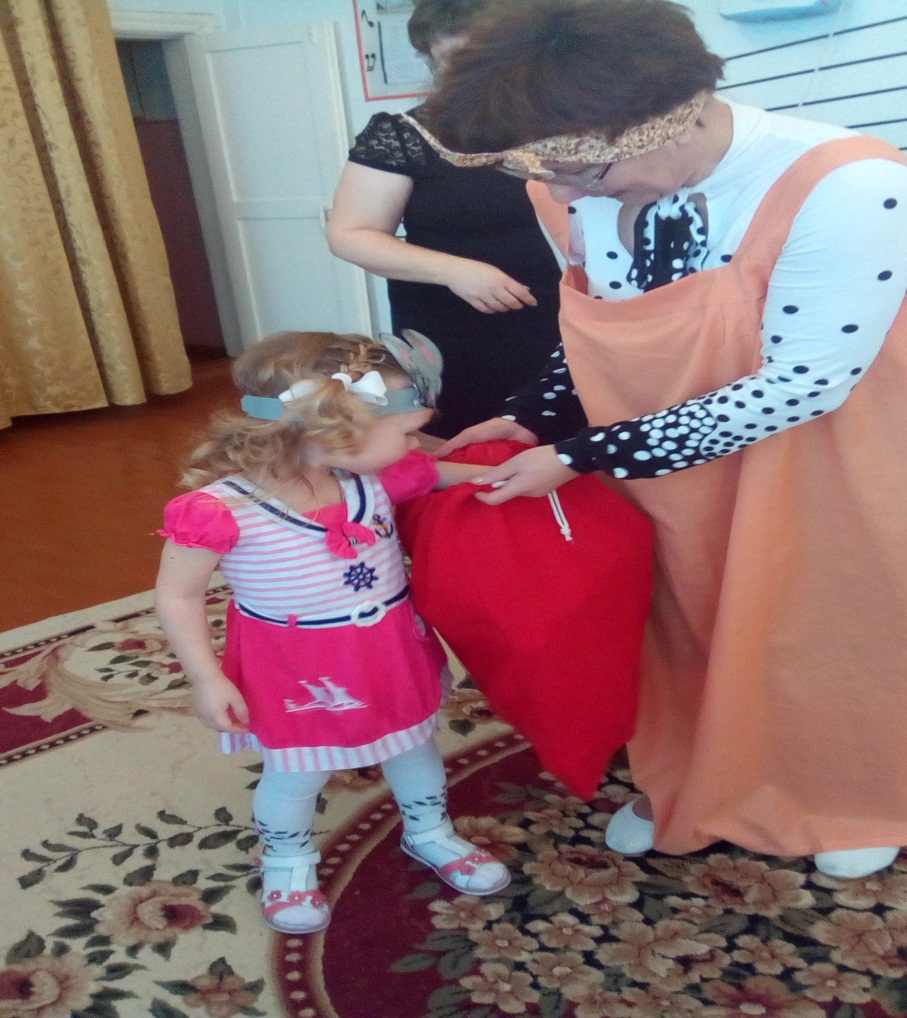 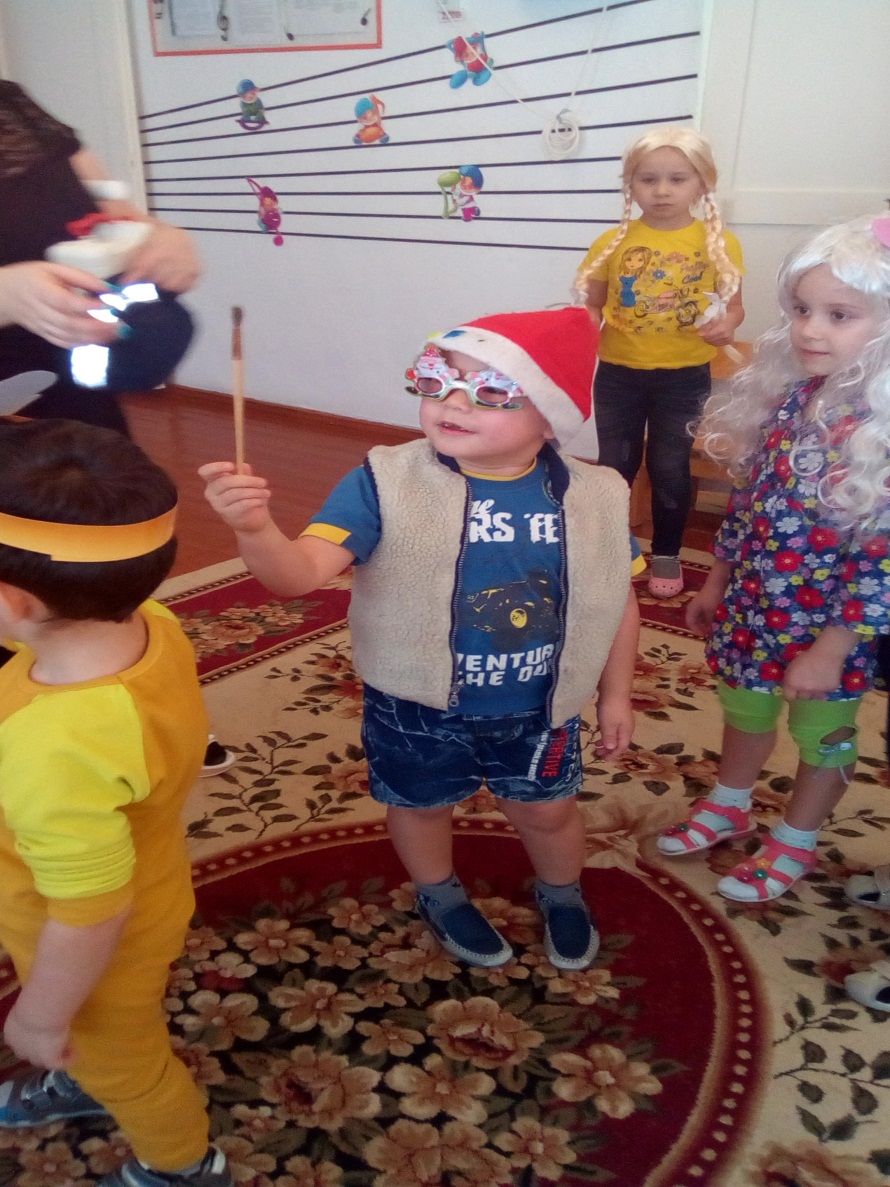 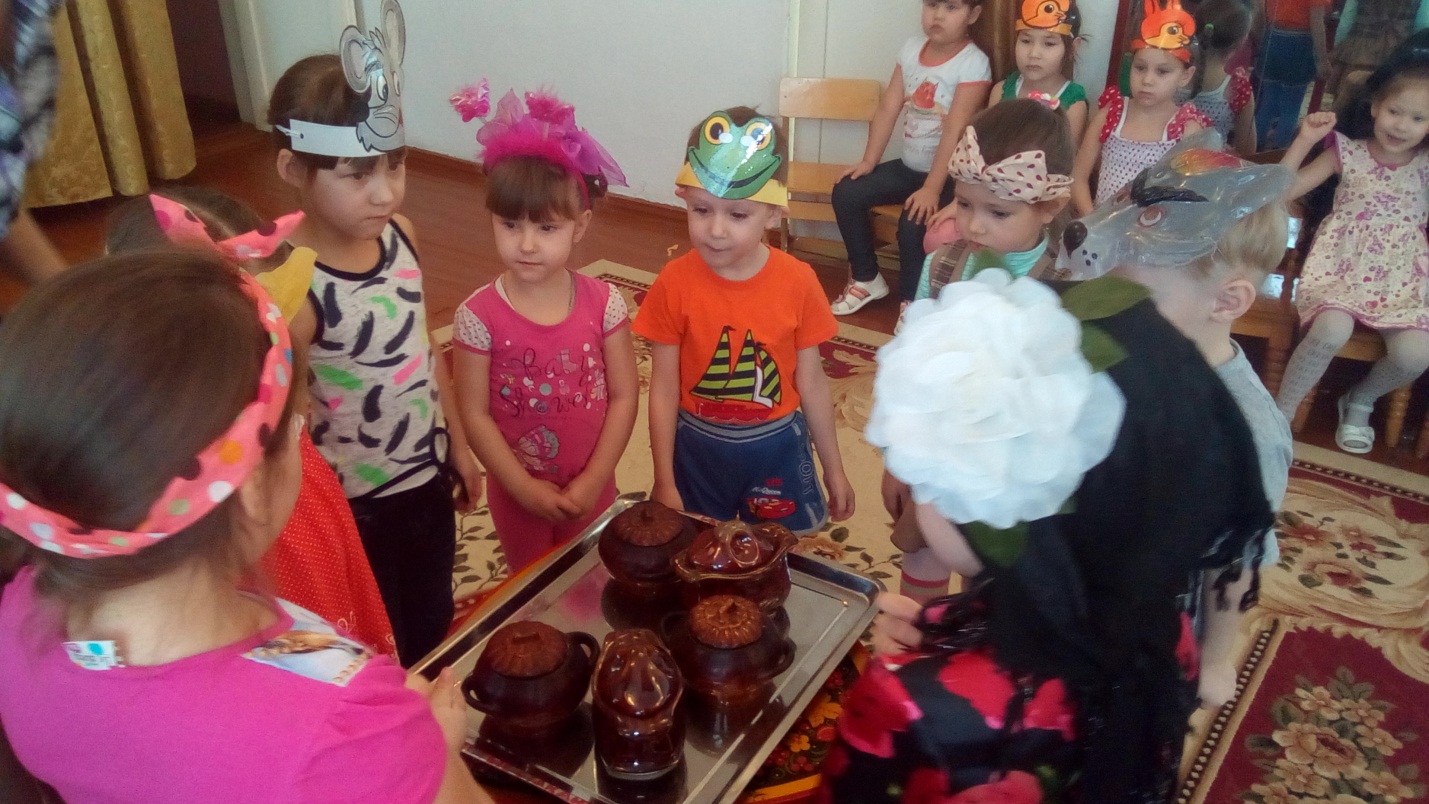 Неожиданно для всех появилась на празднике и нечистая сила.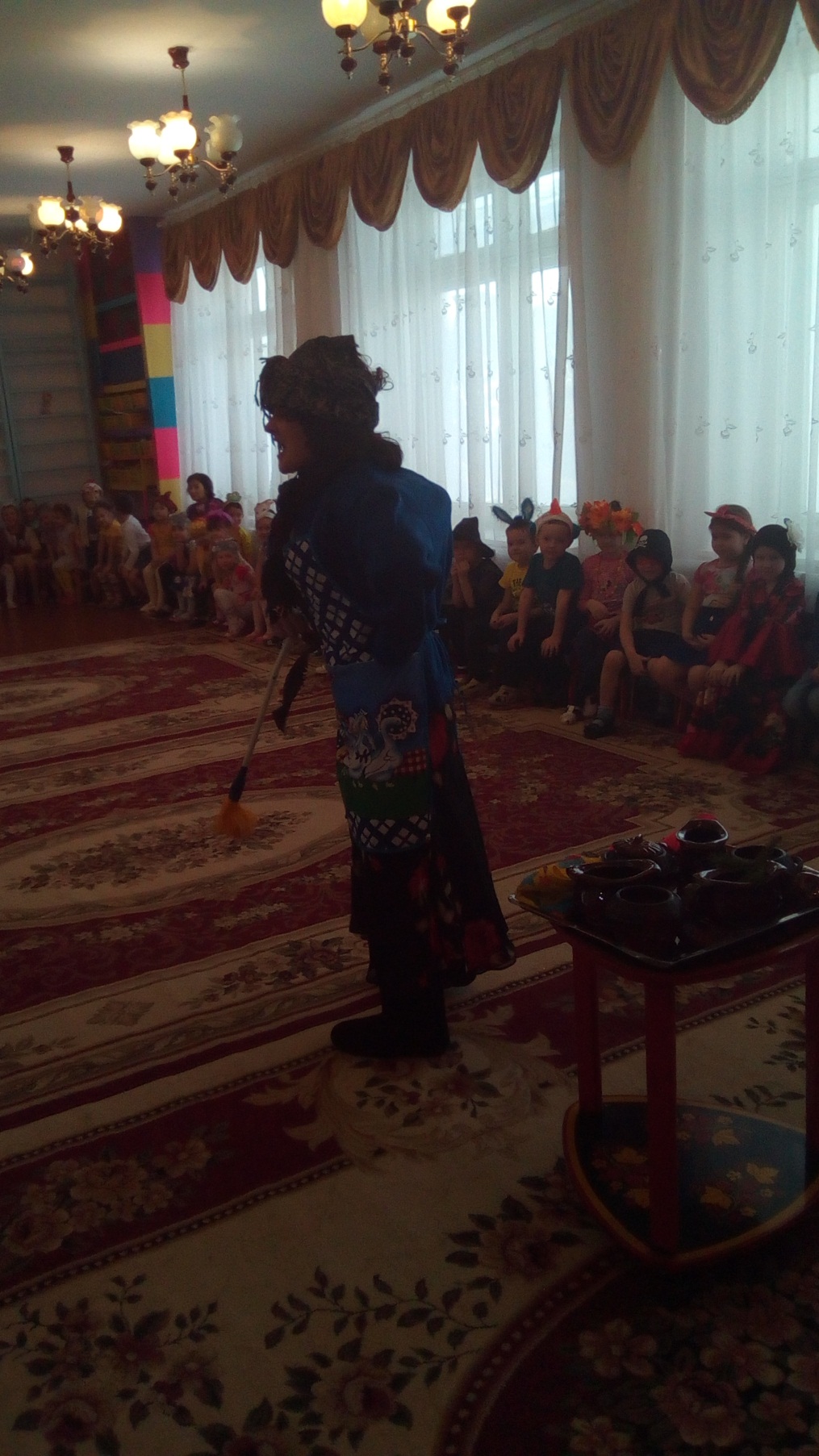 Но это никого не смутило и не напугало, а наоборот с Бабой Ягой очень весело поиграли.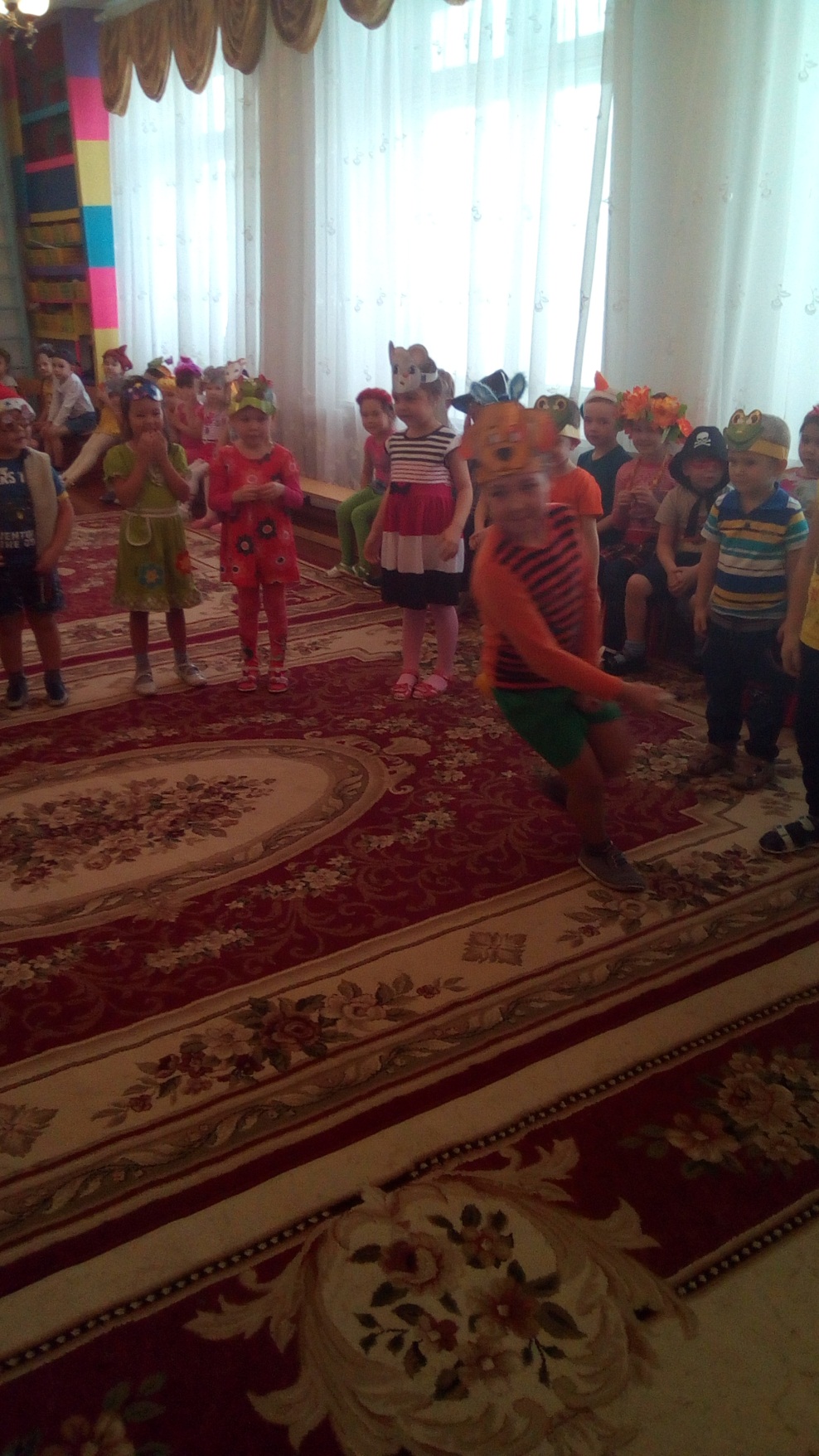 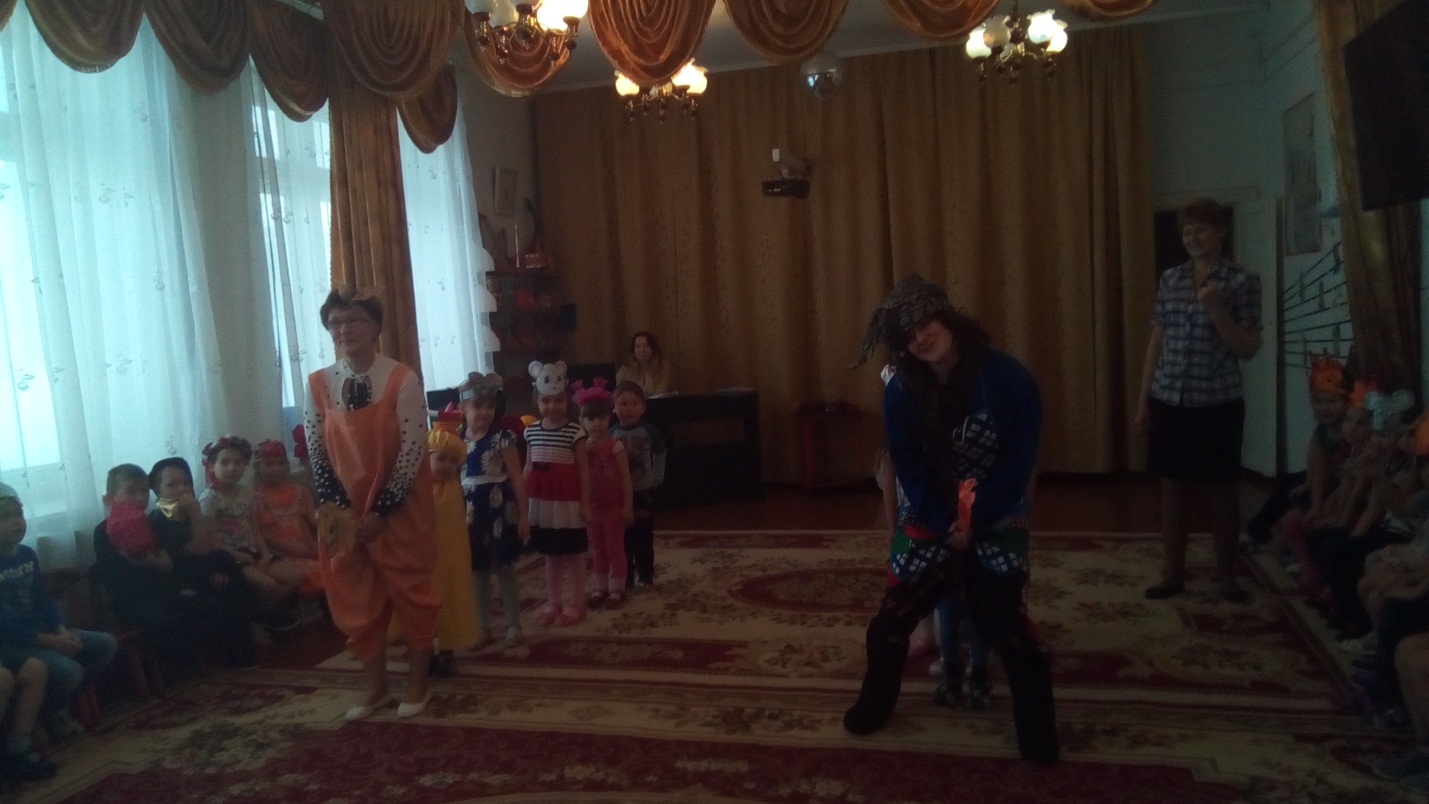 